ПРЕСС-РЕЛИЗк турниру Премьер-группы Национальной студенческой футбольной лиги в Казани Академия спорта примет второй турнир Премьер-группы Национальной студенческой футбольной лиги	С 20 по 22 октября на стадионе «Буревестник» (просп. Победы, 7) пройдут матчи второго межрегионального турнира Премьер-группы Национальной студенческой футбольной лиги сезона-2019/20. Торжественная церемония открытия турнира пройдет 20 октября в 11:45. Сборная Поволжской академии спорта стартовый матч турнира проведет 20 октября с командой Российского экономического университета им. Г.В. Плеханова (Москва).  Столичная команда уже провела в нынешнем сезоне три игры, набрав в них четыре очка, и теперь занимает третью строчку в таблице. На следующий день «академики» сыграют с Кубанским государственным университетом (Краснодар), трехкратным чемпионом НСФЛ, действующим серебряным призёром лиги и действующим победителем студенческого чемпионата Европы. За краснодарскую команду в студенческие годы успешно выступал нападающий сборной России Николай Комличенко. Завершат выступление на домашнем турнире футболисты ПГАФКСиТ матчем против сборной Чеченского государственного университета (Грозный) – соседями по итоговой турнирной таблице минувшего сезона.Напомним, что в сезоне-2018/20 «академики» заняли в чемпионате НСФЛ четвертое место.Расписание матчей: 20 октября (воскресенье): 10:00 ПГАФКСИТ (Казань) - РЭУ (Москва)13:00 ЧГУ (Грозный)  - КубГУ (Краснодар)21 октября (понедельник):10:00 ПГАФКСИТ (Казань) - КубГУ (Краснодар)13:00 РЭУ (Москва) - (Грозный)22 октября (вторник):10:00 РЭУ (Москва) - КубГУ (Краснодар)13:00 ПГАФКСИТ (Казань) - ЧГУ (Грозный)	Прямые трансляции будут доступны на сайте лиги (нсфл.рф) в разделе НСФЛ TV.Подробнее с лигой Вы можете ознакомиться на сайте НСФЛ.РФ, NSFL.RU и в официальных группах в социальных сетях: vk.com/nsflrussia, facebook.com/nsflrussia и youtube.com/nsflrussia. Всероссийские соревнования среди студентов по футболу проводятся при финансовой поддержке Министерства науки и высшего образования Российской Федерации, Министерства спорта Российской Федерации и Российского футбольного союза. Контактные лица для взаимодействия со СМИ:Пресс-атташе НСФЛ Артем Прилепкин +7 916 019 5439Пресс-атташе сборной ПГАФКСиТ Гульназ Тухватшина +7 927 419 5996МИНИСТЕРСТВО СПОРТА РЕСПУБЛИКИ ТАТАРСТАНМИНИСТЕРСТВО СПОРТА РЕСПУБЛИКИ ТАТАРСТАН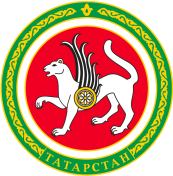 ТАТАРСТАН РЕСПУБЛИКАСЫ СПОРТ МИНИСТРЛЫГЫТАТАРСТАН РЕСПУБЛИКАСЫ СПОРТ МИНИСТРЛЫГЫул.Петербургская, д.12, г.Казань, 420107ул.Петербургская, д.12, г.Казань, 420107Петербургская урамы, 12 нче йорт, Казан шәһәре, 420107Петербургская урамы, 12 нче йорт, Казан шәһәре, 420107Тел.: (843) 222-81-01, факс: (843) 222-81-79. E-mail: mdmst@tatar.ru, http://minsport.tatarstan.ruТел.: (843) 222-81-01, факс: (843) 222-81-79. E-mail: mdmst@tatar.ru, http://minsport.tatarstan.ruТел.: (843) 222-81-01, факс: (843) 222-81-79. E-mail: mdmst@tatar.ru, http://minsport.tatarstan.ruТел.: (843) 222-81-01, факс: (843) 222-81-79. E-mail: mdmst@tatar.ru, http://minsport.tatarstan.ruТел.: (843) 222-81-01, факс: (843) 222-81-79. E-mail: mdmst@tatar.ru, http://minsport.tatarstan.ruТел.: (843) 222-81-01, факс: (843) 222-81-79. E-mail: mdmst@tatar.ru, http://minsport.tatarstan.ru